Projets Structurants Majeurs, Compétition Hiver 2019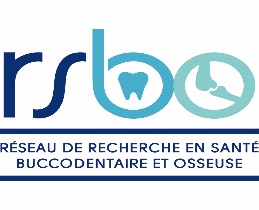 Chercheur Principal:      Thème de Recherche: Santé Orale ou Publique Santé Osseuse ou Musculosquelettique 			        Développement Technologique 			        Autres, spécifiez :      Titre du Projet:      Co-chercheurs :      Pertinence et Innovation (10 points) :Hypothèse (s) et objectifs (10 points) :Méthodologie (10 points):Résultats anticipés (5 points) :Faisabilité (5 points) :Budget (Justification des ressources humaines et infrastructures, 10 points) :Score :Promotion/Diffusion et partage des connaissances (5 points) :Effet Levier : Capacité à produire des résultats qui mèneront à d'autres sources de financement ou qui ajouteront une une valeur scientifique à d'autres projets (5 points) :Score :Rôle de chaque membre en lien avec les objectifs du projet (10 points)Complémentarité, stratégies de partage des données et transfert d’expertises (10 points)Score :Publications : Nombre, qualité, impact (en tenant compte du stade de carrière) points) :   Positionnement académique de l’équipe: Qualifications, diplômes, expertises (selon le type de carrière) (10 points) : Score :Score Total:Recommandez-vous ce projet pour un financement :      Commentaires:Veuillez envoyer votre les évaluations à andree.lessard@mcgill.ca  avant le…